موضوع بكالوريا 2011 للغة العربية شعبة آداب و فلسفةالموضوع الأول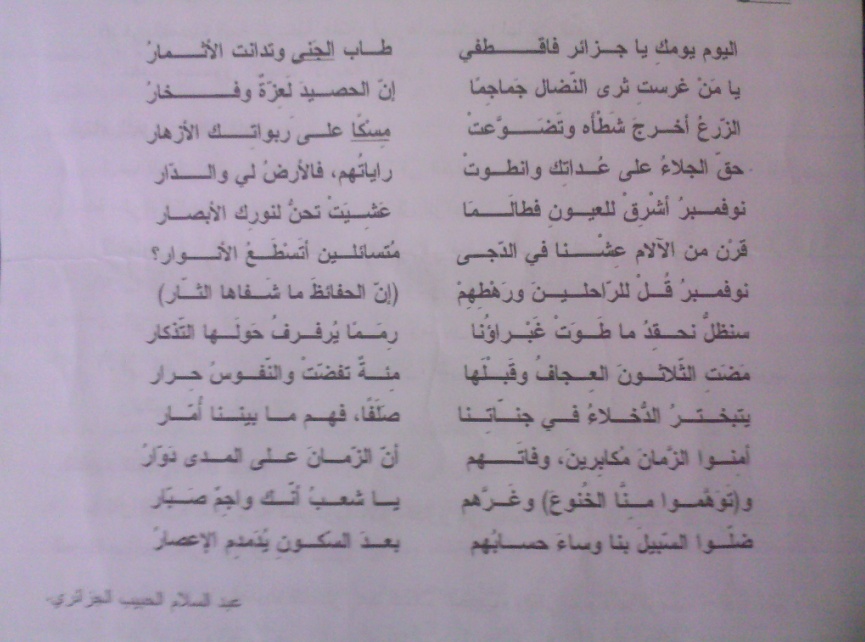 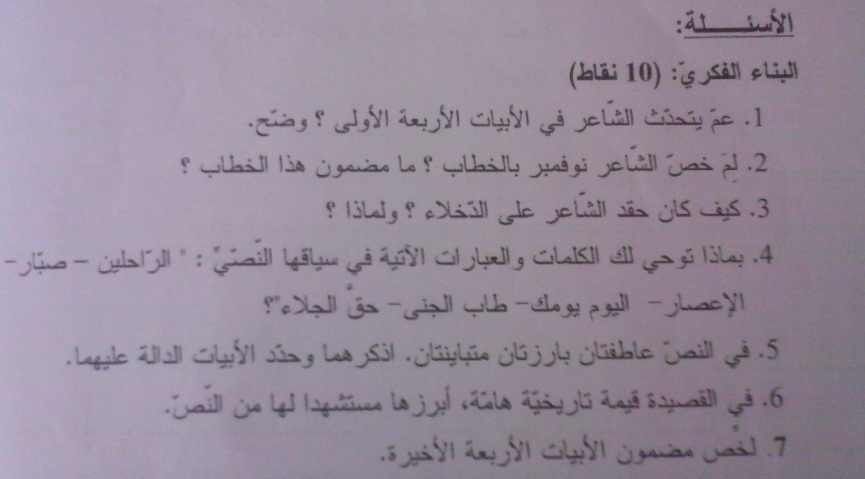 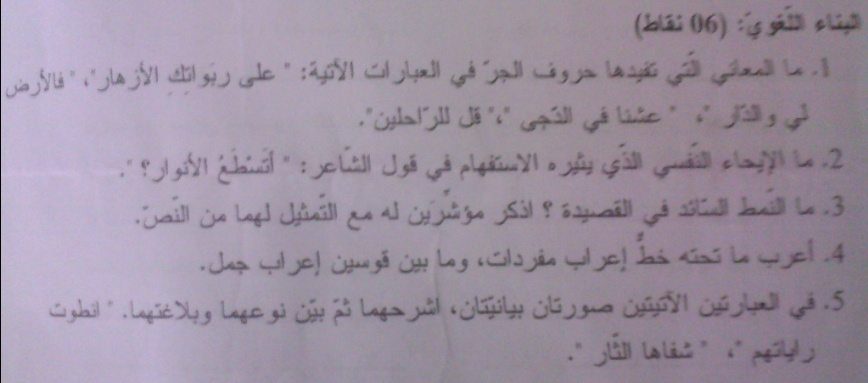 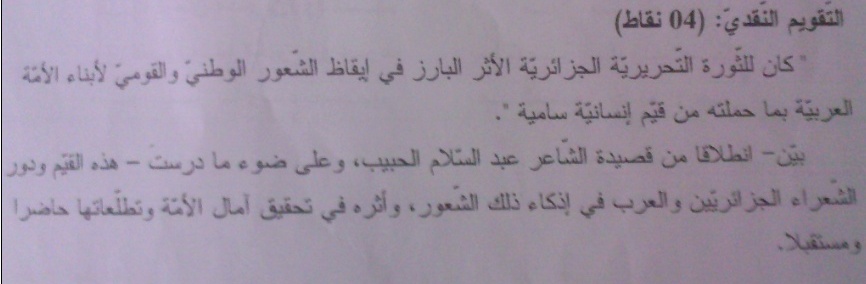 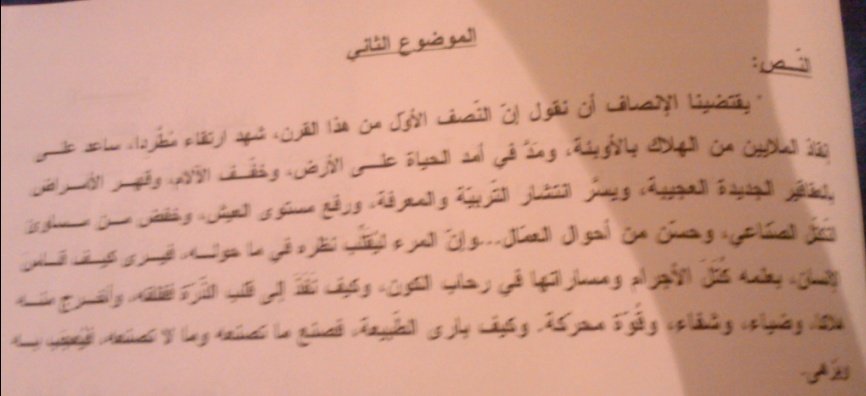 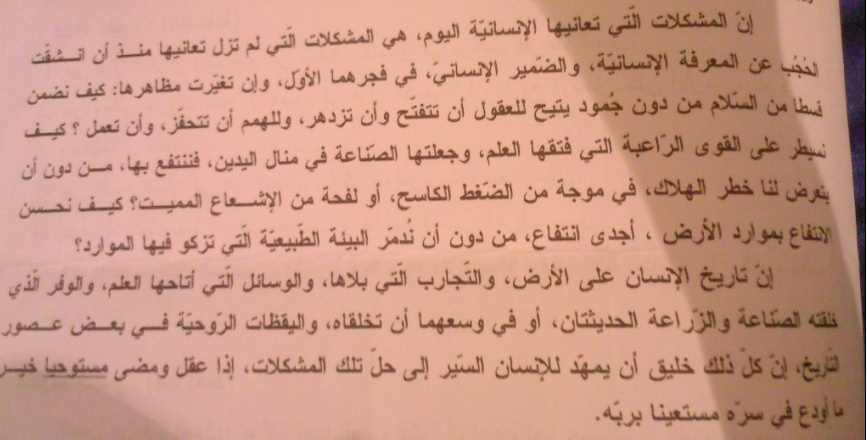 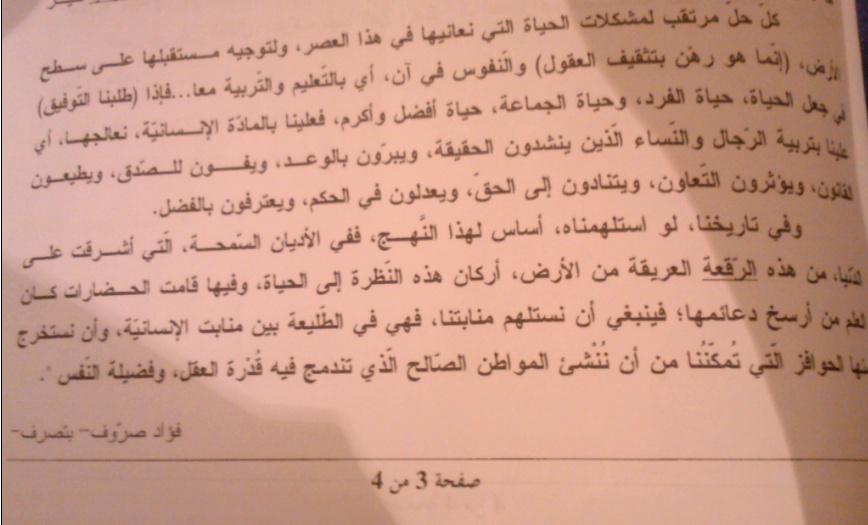 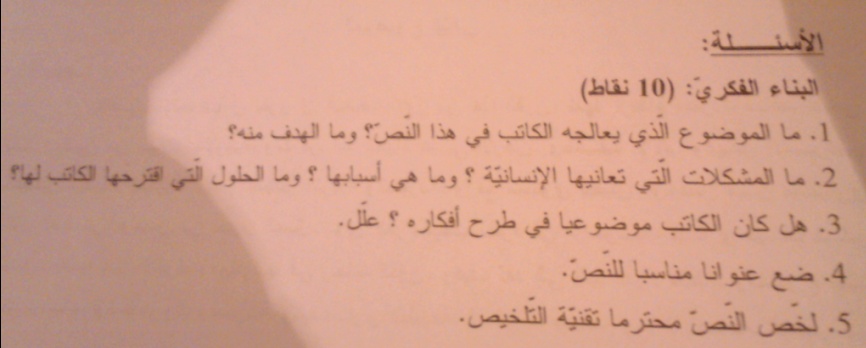 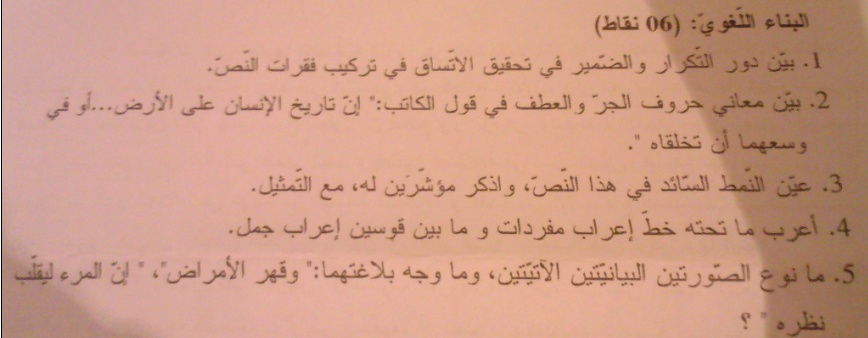 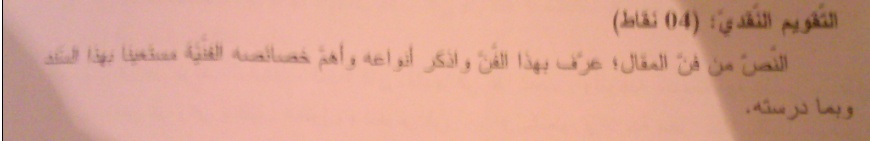 